CI9.S.2.3 Low Carbon Technologies: Renewables and nuclear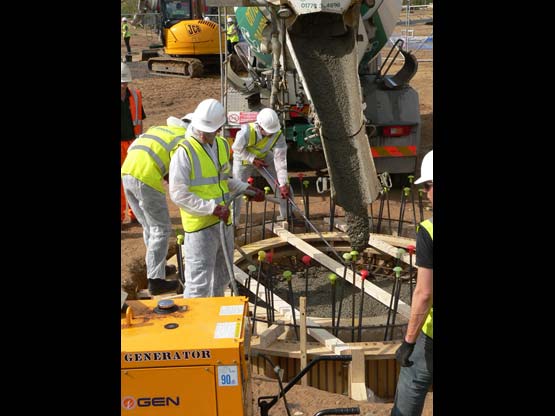 1.0	Aims This module aims to introduce the students to the new types of systems components involved in low-carbon technologies for heat and energy supply. Nuclear energy is viewed as a services system component. This component is taken with students on MSc Nuclear engineering. Similar treatments are made for photovoltaic and fuel cell applications. Whole systems design concepts will be reinforced2.0	SyllabusNuclear engineering introduction (jointly with Materials Department MSc)Fuel cells integrated into building servicesDeployment and development of photovoltaic systems3.0	Intended learning outcomesOn successfully completing this module, students will be able to:An understanding of the basics of nuclear energy engineeringKnowledge of how to integrating Fuel cells in the power and heat networksKnowledge of PV systems implications and prospects4.0	AssessmentAssessment of this module is in the form of progress tests usually given as in class group work and individual essay.Assessment of this module examination (coursework) worth 5%5.0	Recommended textbooksCategory as defined by Central Library: C = Core, S = SupplementaryCourse leader:Dr Ben Britton & Dr Michael RushtonOther contributors:Dr Mark WenmanTerm:Autumn Contact hours:25SLamarsh, J. R., & Baratta, A.J., (2001) Introduction to Nuclear engineering, 3 ed., U.S.A., Prentice Hall